Бушуйская основная школа- филиал муниципального бюджетного общеобразовательного учреждения «Кириковская средняя школа»РАБОЧАЯ ПРОГРАММААДАПТИРОВАННАЯ РАБОЧАЯ ПРОГРАММА ДЛЯ ДЕТЕЙ С ОГРАНИЧЕННЫМИ ВОЗМОЖНОСТЯМИ ЗДОРОВЬЯ (ЛЕГКАЯ СТЕПЕНЬ УМСТВЕННОЙ ОТСТАЛОСТИ)по предмету «Речевая практика» для учащихся 4 класса Бушуйской основной школы – филиала муниципального бюджетного общеобразовательного учреждения«Кириковская средняя школа»Составил:                                         учитель начальных классов  Максимова Г.З.2020 -2021 учебный год1.ПОЯСНИТЕЛЬНАЯ ЗАПИСКА.     Настоящая рабочая программа составлена на основании Федерального государственного образовательного стандарта образования обучающихся с умственной отсталостью (интеллектуальными нарушениями) (Приказ Министерства образования и науки РФ от 19 декабря 2014 г. № 1599); адаптированной основной образовательной программы начального общего образования Бушуйской основной школы – филиала муниципального бюджетного общеобразовательного учреждения «Кириковская средняя школа» № 71-од от 07.03.2019;  учебного плана Бушуйской основной школы – филиала муниципального бюджетного общеобразовательного учреждения «Кириковская средняя школа» (1-4 класс) на 2020-2021 учебный год; учебником для 4 класса «Речевая практика» для общеобразовательных организаций, реализующих основные общеобразовательные программы, автор С.В.Комарова, Москва, «Просвещение»; рекомендовано  Министерством образования и науки РФ; положения о рабочей программе педагога  Бушуйской основной школы – филиала муниципального бюджетного общеобразовательного учреждения «Кириковская средняя школа» реализующего предметы, курсы и дисциплины общего образования от 30 мая 2019 года. Промежуточная аттестация проводится с 04.05.2021 по 25.05.2021 г. в форме устного рассказа на заданную тему.Тематическое планирование рассчитано на 2 часа в неделю, что составляет 68 учебных часов в год.  Основная цель курса « Речевая практика» в начальных классах – развитие речевой коммуникации учащихся  как способности использовать вербальные невербальные средства для осуществления общения с окружающими людьми в различных ситуациях;- заложить основы интеллектуального, эмоционального, речевого, духовно-нравственного развития младших школьников, их умения пользоваться устной и письменной речью. Данный курс обеспечивает достижение необходимых личностных и предметных результатов освоения программы по « Речевой практике», а также успешность изучения других предметов в начальной школе.Цель: преодолеть несовершенство речевой практики обучающихся с нарушением интеллекта и включить детей в разнообразные нормы коммуникации.Задачи курса «Речевая практика»:- способность совершенствованию речевого опыта обучающихся;-  корригировать и обогащать языковую базу устных высказываний детей;-  формировать выразительную сторону речи;-  учить строить устные связные высказывания;-  воспитывать культуру речевого общения.Форма организации образовательного процесса.Основной, главной формой организации учебного процесса является урок и экскурсии. В процессе обучения школьников целесообразно использовать следующие методы и приемы:словесный метод (рассказ, объяснение, беседа, работа с учебником);наглядный метод (метод иллюстраций, метод демонстраций);практический метод (упражнения, практическая работа);репродуктивный метод (работа по алгоритму);коллективный, индивидуальный;творческий метод;2.Планируемые результаты освоения предмета.Программа обеспечивает достижение выпускниками начальной школы определённых личностных, коммуникативных, регулятивных, познавательных учебных результатов. Личностные учебные действия: 1. Осознание себя как ученика, заинтересованного посещением школы, обучением , занятиями, как члена семьи, одноклассника, друга. 2. Способность к осмыслению социального окружения, своего места в нём принятие соответствующих возрасту ценностей и социальных ролей. 3. Положительное отношение к окружающей действительности, готовности к организации взаимодействия с ней и эстетическому её восприятию. 4. Целостный, социально ориентированный взгляд на мир в единстве его природной и социальной частей. 5. Самостоятельность в выполнении учебных заданий, поручений, договорённостей. 6. Понимание личной ответственности за свои поступки на основе представлений об этических нормах и правилах поведения в современном обществе. 7. Готовность к безопасному и бережному поведению в природе и обществе. Коммуникативные учебные действия: 1. Вступать в контакт и работать в коллективе (учитель- ученик, ученик- ученик, ученик- класс, учитель- класс). 2. Использовать принятые ритуалы социального взаимодействия с одноклассниками и учителем. 3. Обращаться за помощью и принимать помощь. 4. Слушать и понимать инструкцию к учебному заданию в разных видах деятельности и быту. 5. Сотрудничать с взрослыми и сверстниками в разных социальных ситуациях. 6. Доброжелательно относиться, сопереживать, конструктивно взаимодействовать с людьми. 7. Договариваться и изменять своё поведение в соответствии с объективным мнением большинства в конфликтных или иных ситуациях взаимодействия с окружающими. Регулятивные учебные действия: 1. Активно соблюдать ритуалы учебного поведения ( поднимать руку, вставать и выходить из-за парты и т.д.). 2. Принимать цели и произвольно включаться в деятельность, следовать предложенному плану и работать в общем темпе. 3. Активно участвовать в деятельности, контролировать и оценивать свои действия и действия одноклассников. 4. Соотносить свои действия и их результаты с заданными образцами, принимать оценку деятельности, оценивать её с учётом предложенных критериев, корректировать свою деятельность с учётом выявленных недочётов. Познавательные учебные действия: Минимальный уровень:  Формулировка просьб и желаний с использованием этических слов и выражений;  Участие в ролевых играх в соответствии с речевыми возможностями; Восприятие на слух сказок и рассказов; ответы на вопросы учителя по их содержанию с опорой на иллюстрационный материал; Выразительное произношение скороговорок, коротких стихотворений с опорой на образец чтение учителя;  Участие в беседах на темы, близкие личному опыту ребёнка; Ответы на вопросы учителя по содержанию прослушанных и (или) просмотренных радио -и телепередач; Доступный уровень:  Понимание содержания небольших по объёму сказок, рассказов и стихотворений; ответы на вопросы;  Понимание содержания детских радио – и телепередач, ответы на вопросы учителя;  Выбор правильных средств интонации с опорой на образец речи учителя и анализ речевой ситуации;  Активное участие в диалогах по темам речевых ситуаций; Высказывание своих просьб и пожеланий; выполнение речевых действий (приветствия, прощания, извинения и т.д.) с использованием этических слов и выражений;  Участие в коллективном составлении рассказа или сказки по темам речевой ситуации;  Составление рассказа с опорой на картинный или картинно- символический план.3.Содержание учебного предмета.В 4 классе, наряду со специфической задачей повышения самостоятельности школьников в речевом общении встаёт задача знакомства детей с простейшими законами организации текста, в том числе письменного высказывания. В каждом классе раздел «Речевая практика» включает в себя несколько подразделов с постепенным расширением и усложнением программного материала по каждому из них. Аудирование и понимание речи. Повторение предложений ( 6-8 слов) разных по структуре, в след за учителем. Прослушивание аудиозаписей чтения артистами коротких сказок или рассказов с последующим пересказом прослушанного. Дикция и выразительность речи. Практическое использование силы голоса, тона и темпа речи в различных речевых ситуациях. Практическое осмысление многообразия тона речи, выражающего человеческие чувства. Тренировочные упражнения в передаче восторга, ужаса, радости, горя, удивления , испуга и др. соотнесение произнесённых фраз с пиктограммами. Мимика и жесты. Упражнения в передаче чувств, эмоций с помощью мимики и жестов в сочетании с речью и без неё, с опорой на пиктограммы и без них. Общение и его значение в жизни. Передача мыслей, чувств, знаний на расстоянии. Для чего люди создали радио, кино, телевидение? Кто говорит с нами по радио или с телеэкрана? Что мы понимаем из того устного общения с нами? Важно ли для нас это общение? Почему книгу называют собеседником? Какой это собеседник устный или письменный? Что мы узнаём из книги? Важно ли для нас это общение? Влияние речи на поступки людей. «Свойства» слов: радовать, огорчать, утешать, сердить, мирить; подбор соответствующих слов. Общепринятые знаки в общении людей. Обращение, привлечение внимания. Обращение по имени и отчеству, фамилии, обращение к знакомым взрослым и ровесникам. Грубое обращение, нежелательное обращение. Бытовые обращения к сверстникам в семье. Именные. Бытовые, ласковые обращения. Функциональные обращения. Специфика половозрастных обращений. Вступление в речевой контакт с незнакомым человеком без обращения. Обращение в поздравительной открытке. Знакомство, представление, приветствие. Формулы «Давай познакомимся», «Меня зовут…», «меня зовут, а тебя?». Формулы «это…» , «Познакомься, пожалуйста, это…». Ответные реплики на приглашение познакомиться ( «Очень приятно!» «Рад познакомиться!». Приветствие и прощание. Употребление различных формул приветствия и прощания в зависимости от адресата. Формулы «Здравствуй», «Здравствуйте». Развёртывание формул с помощью обращения по имени отчеству. Жесты приветствия и прощания. Этикетные правила приветствия: замедлить шаг, посмотреть в глаза. Формулы, сопровождающие получению подарка. Приглашение, предложение. Приглашение домой. Правила поведения в гостях. Поздравление, пожелание. Пожелания близким и малознакомым людям, сверстникам и старшим. Различия пожеланий в связи с разными праздниками. Поздравительные открытки. Этикетные и эмоциональные реакции на поздравления и подарки. Одобрение, комплимент. Телефонный разговор. Просьба, совет. Обращение с просьбой к учителю, соседу по парте на уроке или перемене. Обращение с просьбой к незнакомому человеку. Обращение с просьбой к сверстнику, близким людям. Развёртывание просьбы с помощью мотивировки. Мотивировка отказа. Благодарность. Формулы «Спасибо», «Большое спасибо», «Пожалуйста». Благодарность за поздравления и подарки. Замечание, извинение. Правильная реакция на замечания. Мотивировка извинения. Использование форм обращения при извинении. Извинение перед старшим, ровесником. Обращение и мотивировка при извинении. Сочувствие, утешение. Сочувствие заболевшему сверстнику, взрослому. Слова поддержки, утешения.4.Тематическое планирование с указанием количества часов на освоение каждой темы.            Необходима корректировка расписания до 21.05.2021г.  на 3 часа.5. Список литературы, используемый при оформлении рабочей программы.Учебник: Комарова С.В. Устная речь: учебник для 4 класса / Комарова С.В. - М.:Просвещение.Адаптированная основная общеобразовательная программа образования обучающихся с умственной отсталостью (интеллектуальными нарушениями);СОГЛАСОВАНО: Заместитель по учебно-воспитательной работе Сластихина Н.П.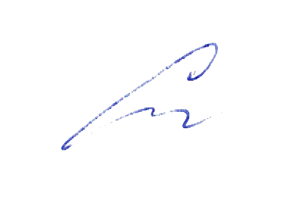 «31»августа 2020 год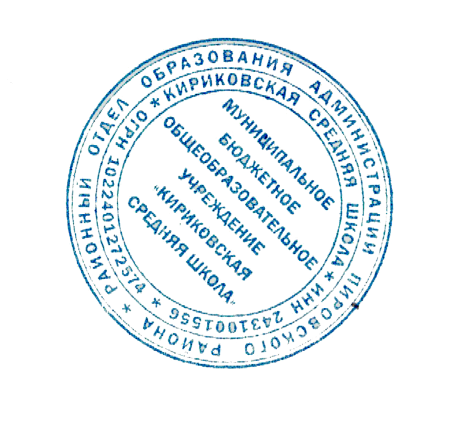 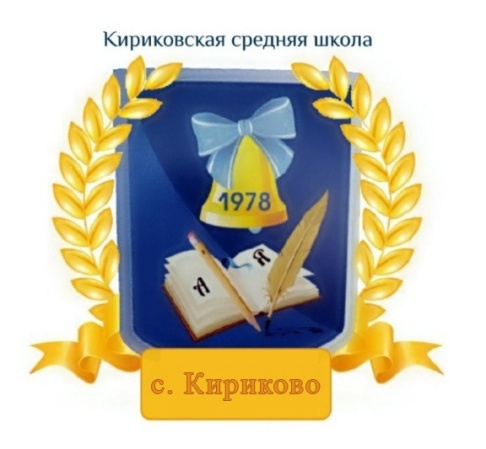 УТВЕРЖДАЮ: Директор муниципального бюджетного общеобразовательного учреждения «Кириковская средняя школа»_________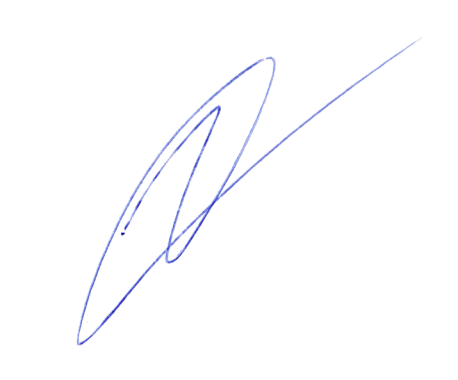 Ивченко О.В.«31» августа 2020 год№ п/пТема урокаКол-во часовДата1.Делимся новостями. Делимся новостями.101.09.2.Расскажи мне о своих летних каникулах.104.09.3.Рассказываем о своих друзьях.108.09.4.Игра «Вопрос на вопрос».111.09.5.Я выбираю книгу. Я выбираю книгу.115.09.6.Книга - лучший собеседник.118.09.7.Моя любимая книга.122.09.8.Экскурсия в сельскую библиотеку.125.09.9.Я пассажир. Я пассажир.129.09.10.Правила поведения в транспорте.1     09.10.11.Ролевая игра «В автобусе».113.10.12.Экскурсия «Мы и дорога».116.10.13.Играем в сказку. Знакомство со сказкой «Петушок- Золотой гребешок».120.10.14.Пересказ сказки.123.10.15.Инсценировка сказки .103.10.16.Сочиняем сказку. Моя любимая сказка.106.11.17.Сочиняем сказку.110.11.18.Сочиняем свою сказку.113.11.19.Просмотр сказки.117.11.20.Ролевая игра «Приём гостей»120.11.21.У телевизора. У телевизора.124.11.22.Полезные и вредные телевизионные передачи127.11.23.Составь свою телевизионную передачу101.12.24.Составь свою телевизионную передачу104.12.25.Знаки – помощники. Знаки – помощники.108.12.26.Знаки – помощники.111.12.27.Правила дорожного движения достойны уважения115.12.28.Правила дорожного движения достойны уважения118.12.29.Новогодние чудеса. Новогодние чудеса.122.12.30.В гости к Деду Морозу.125.12.31.Готовимся к празднику.112.01.32.Новогодние поздравления115.01.33.Закрепление пройденного.119.01.34.Знакомство со сказкой «Лисичка – сестричка».122.01.35.Пересказ сказки.126.01.36.Инсценировка сказки .129.01.37.В гостях у леса. В гостях у леса.102.02.38.Я на прогулке в лесу.105.02.39.Мы друзья или враги природы?109.02.40.Учимся понимать животных.112.02.41.Задушевный разговор. Задушевный разговор.116.02.42.Вместе в беде и в радости.119.02.43.Рассказ В. Осеевой «Волшебное слово».126.02.44.Игра « Свои чувства не скажу, а без слов вам покажу».102.03.45.Готовимся к празднику.105.03.46.23 февраля- день защитника Отечества.109.03.47.Готовимся к празднику.112.03.48.8 марта- мамин день.116.03.49.Приглашение. Поздравляю!119.03.50.Пригласительная открытка.130.03.51.Пригласительная открытка.102.04.52.Игра «В гости».106.04.53.Во саду ли в огороде. Экскурсия « Наш сад и огород».109.04.54.Составление рассказа о природе.113.04.55.Культура общения «Я и взрослые».116.04.56.Культура общения с малознакомыми людьми.120.04.57.Поздравление. Поздравляю!123.04.   58.Поздравление ветеранов.127.04.59.Поздравление с днём рождения.130.04.60.Поздравление с днём рождения.104.05.61.Мой помощник- телефон.107.05.62.Я- помощник.111.05.63.Современная техника в доме.114.05.64.Этих дней не смолкнет слава!118.05.65.. Подвиг наших дедов.121.05.66.Лексическая тема: «Летние каникулы»1.05.67.Промежуточная аттестация проводится в форме инсценирования сказки.1.05.68.Итоговое занятие.1.05.Итого:68 часов